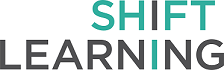 Introductory textThank you for taking part in Nature’s 2018 International Salary and Job Satisfaction Survey which Shift Learning are conducting on behalf of Springer Nature. Your input will help us to identify global trends related to income, job benefits and career satisfaction to help you and your colleagues make more informed career decisions. Closing date: 1 JulyCompletion time: 12-15 minutesPrize draw: one of three $150 Amazon voucher available (USD or your local currency equivalent)Springer Nature values your participation and we ensure the highest standards of professional research and privacy in using the information that our audience provides. All results will be analysed in aggregate only.If you are interested in entering into the prize draw, we will require your personal contact information, however, this will not be linked to your responses. If you have any questions about the research or how your details will be stored, please contact elsie.lauchlan@shift-learning.co.uk or read Shift Learning’s privacy policy.Thanks again for your help! Please click the button below to start the survey.QuestionnaireFinal textMany thanks for your time and answers. If you have any questions, please contact elsie.lauchlan@shift-learning.co.uk. Please click submit to complete the survey. Question no.Question and optionsAbout you To start the survey, we’d like to learn a little bit more about your employment.About you To start the survey, we’d like to learn a little bit more about your employment.About you To start the survey, we’d like to learn a little bit more about your employment.About you To start the survey, we’d like to learn a little bit more about your employment.About you To start the survey, we’d like to learn a little bit more about your employment.About you To start the survey, we’d like to learn a little bit more about your employment.About you To start the survey, we’d like to learn a little bit more about your employment.Which of the following best describes your current employment status?Full time permanentPart time permanentContract full timeContract part timeFreelanceLooking for work/unemployedNot looking for work (retired, on leave)Not looking for work, in full time studyOther, please specifyFor how long have you not been working?0-6 months7-12 months1-2 years3-5 years6-10 years11+ yearsWhich best describes your primary position?Assistant professorAssociate professorFull professorLecturer / instructor or other primarily teaching jobTechnicianStudentPostdoctoral fellow / research associateResearch / staff scientistClinicianConsultantBusiness developmentProject managerMiddle or senior management (dean, CEO, director)Research Director / VP of ResearchSales / marketingScience communicationsEntertainmentFinance / investmentsLawOther, please specifyWhich of the following best describes the field you work in?Agriculture and foodAstronomy and planetary scienceBiomedical and clinical sciences (e.g. cellular, developmental, genomic, molecular, physiology)Ecology and evolutionChemistryComputer science and mathematicsEngineeringHealth careGeology and environmental sciencePhysicsSocial sciencesI work outside of science, please specifyOther science-related field, please specifyWhich best describes your current workplace?AcademiaGovernmentClinicalIndustry (biotech, pharma, CRO, consulting, law, finance, etc.)Non-profitSelf-employedOther, please specifyWhich qualifications do you currently hold?Undergraduate (or equivalent)MSc or MA (or equivalent) in scientific fieldPhD (or equivalent) in scientific fieldMDJDMBAOther, please specifyDoes your role involve research? This could be either conducting research directly or overseeing research.YesNoDo you work in the type of job that you expected to be in when you finished your PhD?YesNoUnsureWhen you finished your PhD did you expect to stay in academia?YesNoUnsureHow many years have you been employed…Rows:In a science-related roleWith your current employerIn your current position with your employerColumns:Less than 1 year1-2 years3-5 years6-10 years11-20 years21-30 years30+ yearsN/AOverall, how many years have/had you been employed…Rows:In a science-related roleWith your last employerIn your last positionColumns:Less than 1 year1-2 years3-5 years6-10 years11-20 years21-30 years30+ yearsN/AWithin the last 2 years, have you left a non-postdoctoral job?Yes, I left voluntarilyYes, my contract ended / role was terminated / I was made redundantNoI’d prefer not to sayN/AHow many jobs have you left since completing your PhD or last postdoc?None1-2 jobs3-4 jobs5-6 jobs7-8 jobs9-10 jobsN/AThinking about the last job you left, what was the reason for leaving?Career progression / developmentBetter suited to my interests / skillsFor better compensation / salaryFor full-time permanent positionBetter work-life balanceUnhappy with roleLooking to relocate / partner was relocatedLaunch my own businessTerminated / made redundantMaternity / paternity leaveRetiredPersonal reasonsOther, please specifyI’d prefer not to sayYour job roleWe’d now like to ask you some questions about your current job. These questions will be useful to help us identify global trends related to income, job benefits and career satisfaction.Your job roleWe’d now like to ask you some questions about your current job. These questions will be useful to help us identify global trends related to income, job benefits and career satisfaction.Your job roleWe’d now like to ask you some questions about your current job. These questions will be useful to help us identify global trends related to income, job benefits and career satisfaction.Your job roleWe’d now like to ask you some questions about your current job. These questions will be useful to help us identify global trends related to income, job benefits and career satisfaction.Your job roleWe’d now like to ask you some questions about your current job. These questions will be useful to help us identify global trends related to income, job benefits and career satisfaction.Your job roleWe’d now like to ask you some questions about your current job. These questions will be useful to help us identify global trends related to income, job benefits and career satisfaction.Your job roleWe’d now like to ask you some questions about your current job. These questions will be useful to help us identify global trends related to income, job benefits and career satisfaction.What is your current gross annual salary / compensation (earnings before tax or other deductions) of your primary job?Please click here to convert your salary into $US dollars.Less than $15,000 USD$15,000 to $29,999 USD$30,000 to $49,999 USD$50,000 to $79,999 USD$80,000 to $109,999 USD$110,000 to $149,999 USD$150,000 to $199,999 USD$200,000 and aboveI’d prefer not to sayN/AAre you happy with your annual salary/compensation?YesNoI’d prefer not to sayN/AHave you received an increase or decrease to your annual (base) salary/compensation in the last 12 months?An increaseA decreaseNeither / stayed the sameN/AWhat was the reason for your salary increase? Please select all that apply.Annual reviewCost of living increase Changes in job responsibilities / titleNegotiation with manager / retention offerMerit / good workCompleting a qualification or degreeMoved to a new jobI’d prefer not to sayOther, please specifyWhat was the reason for your salary decrease? Please select all that apply.Annual reviewEmployer cutbacksChanges in job responsibilities / titleReduced working hoursMoved to a new jobI’d prefer not to sayOther, please specifyWhat proportion of your salary/compensation comes from the following sources? Please provide an estimate % for each option (0-100, totalling 100%), or specify ‘other’ for any sources not listed.Institutional / organisation / employer payGrants that I wrote or co-wrote Grants awarded to my supervisor or department head Non-grant awards or fundingSalary from my self-owned business / consultancyOther, please specifyWhich sources have you used to seek career advice? Please select all that apply.My graduate-programme PI/supervisorMy graduate-programme mentor(s)My postdoc PI/supervisorMy postdoc mentor(s)Other graduate students while I was in my graduate programmePostdocs during my graduate programmeOther postdocs while I was a postdocDepartment heads/faculty membersInstitution’s career servicesExternal mentorsIndependent career research such as informational interviewsNature Careers / NaturejobsOther science-career publications/resourcesOther, please specifyNone – I have not sought career adviceYour job satisfactionYour job satisfactionYour job satisfactionYour job satisfactionYour job satisfactionYour job satisfactionYour job satisfactionHow satisfied are you in your current job?7 point scale1=extremely dissatisfied, 4=neither satisfied nor dissatisfied, 7=extremely satisfied, N/AIn the past year would you say your level of satisfaction has…Significantly worsenedWorsened a littleStayed the sameImproved a littleSignificantly improvedN/AWe now want to explore what factors contribute to your job satisfaction.We now want to explore what factors contribute to your job satisfaction.We now want to explore what factors contribute to your job satisfaction.We now want to explore what factors contribute to your job satisfaction.We now want to explore what factors contribute to your job satisfaction.We now want to explore what factors contribute to your job satisfaction.We now want to explore what factors contribute to your job satisfaction.How important are the following areas to your overall job satisfaction? Please use the scale below to rate how important these factors are to you, whether you currently have access to these or not.Salary / compensationBenefits e.g. health and dental insurance, retirement planAvailability of fundingFinancial resources of organisationAmount of time for researchCareer advancement opportunitiesAccess to workplace-sponsored training and seminarsNew Q:Job securityOpportunity to use new technologiesOpportunity to work on interesting projectsAmount of guidance from supervisorManagement and leadership of organisationCommunication with your supervisorAbility to influence decisions that affect youAbility to influence day-to-day organizational successNew Q:Work/life balanceCompatibility of the job with partner’s job and needsCompatibility of job with family life/raising childrenMaternity/paternity leaveTime off, e.g. vacation, bank holidays, personal days, sick daysCommuting timeTotal hours workedNew Q:My interest in the workMeaningfulness of jobPersonal sense of accomplishmentRelationship with colleaguesMy degree of independenceRecognition for achievementsFeeling safe in the work environment / workplace Organisation’s commitment to a diverse and inclusive workplaceSingle choiceYNWe would like to understand how satisfied you currently are with factors you deem important to your overall job satisfaction.We would like to understand how satisfied you currently are with factors you deem important to your overall job satisfaction.We would like to understand how satisfied you currently are with factors you deem important to your overall job satisfaction.We would like to understand how satisfied you currently are with factors you deem important to your overall job satisfaction.We would like to understand how satisfied you currently are with factors you deem important to your overall job satisfaction.We would like to understand how satisfied you currently are with factors you deem important to your overall job satisfaction.We would like to understand how satisfied you currently are with factors you deem important to your overall job satisfaction.Thinking about your current job, how satisfied are you with the following? If you do not have access to any benefits or job factors, please indicate on the scale below.Salary / compensationBenefits e.g. health and dental insurance, retirement planAvailability of fundingFinancial resources of organisationAmount of time for researchCareer advancement opportunitiesAccess to workplace-sponsored training and seminarsNew Q:Job securityOpportunity to use new technologiesOpportunity to work on interesting projectsAmount of guidance from supervisorManagement and leadership of organisationCommunication with your supervisorAbility to influence decisions that affect youAbility to influence day-to-day organizational successNew Q:Work/life balanceCompatibility of the job with partner’s job and needsCompatibility of job with family life/raising childrenMaternity/paternity leaveTime off, e.g. vacation, bank holidays, personal days, sick daysCommuting timeTotal hours workedNew Q:My interest in the workMeaningfulness of jobPersonal sense of accomplishmentRelationship with colleaguesMy degree of independenceRecognition for achievementsFeeling safe in the work environment / workplace Organisation’s commitment to a diverse and inclusive workplaceYour experiencesWe’d now like to ask you about your experiences with discrimination and harassment at work. We appreciate this is a sensitive area, therefore we would like to reassure you that your answers are anonymous. You can also choose to not answer questions by selecting ‘I’d prefer not say’.Your experiencesWe’d now like to ask you about your experiences with discrimination and harassment at work. We appreciate this is a sensitive area, therefore we would like to reassure you that your answers are anonymous. You can also choose to not answer questions by selecting ‘I’d prefer not say’.Your experiencesWe’d now like to ask you about your experiences with discrimination and harassment at work. We appreciate this is a sensitive area, therefore we would like to reassure you that your answers are anonymous. You can also choose to not answer questions by selecting ‘I’d prefer not say’.Your experiencesWe’d now like to ask you about your experiences with discrimination and harassment at work. We appreciate this is a sensitive area, therefore we would like to reassure you that your answers are anonymous. You can also choose to not answer questions by selecting ‘I’d prefer not say’.Your experiencesWe’d now like to ask you about your experiences with discrimination and harassment at work. We appreciate this is a sensitive area, therefore we would like to reassure you that your answers are anonymous. You can also choose to not answer questions by selecting ‘I’d prefer not say’.Your experiencesWe’d now like to ask you about your experiences with discrimination and harassment at work. We appreciate this is a sensitive area, therefore we would like to reassure you that your answers are anonymous. You can also choose to not answer questions by selecting ‘I’d prefer not say’.Your experiencesWe’d now like to ask you about your experiences with discrimination and harassment at work. We appreciate this is a sensitive area, therefore we would like to reassure you that your answers are anonymous. You can also choose to not answer questions by selecting ‘I’d prefer not say’.Do you feel that you have experienced discrimination or harassment in your current job?YesNoI’d prefer not to sayWhich of the following have you experienced?Racial discrimination or harassmentSexual harassmentAge discriminationGender discriminationGLBTQ discrimination or harassmentReligious discriminationDisability discriminationOther, please specifyI’d prefer not to sayProvide open text box for each described: You have specified that you’ve experienced <answer> at your current job. If you are happy to do so, can you provide an outline of what this involved?Have you observed discrimination or harassment at your current job?YesNoI’d prefer not to sayWhich of the following have you observed?Racial discrimination or harassmentSexual harassmentAge discriminationGender discriminationGLBTQ discrimination or harassmentReligious discriminationDisability discriminationOther, please specifyI’d prefer not to sayProvide open text box for each described: You have specified that you’ve observed <answer> at your current job. If you are happy to do so, can you provide an outline of what this involved?Do you believe that your workplace is doing enough to promote…Diversity in its workforceGender equalityEthnic / racial equalitySupportThis question will help us to better understand employee needs in relation to support.SupportThis question will help us to better understand employee needs in relation to support.SupportThis question will help us to better understand employee needs in relation to support.SupportThis question will help us to better understand employee needs in relation to support.SupportThis question will help us to better understand employee needs in relation to support.SupportThis question will help us to better understand employee needs in relation to support.SupportThis question will help us to better understand employee needs in relation to support.Single choiceNY – do not show to those screened outHave you sought or received professional help for depression or anxiety?Yes, I have received / I am receiving helpYes, I have sought help but am yet to receive itNo, but I would / would have liked to receive helpNo, I do not / have not required helpI’d prefer not to sayIf you’re happy to do so, can you tell us what you did to address the issue / what help you have sought?Science careersThanks for your answers so far! We’d now like to ask you some questions about your future career and general perceptions of careers in science.Science careersThanks for your answers so far! We’d now like to ask you some questions about your future career and general perceptions of careers in science.Science careersThanks for your answers so far! We’d now like to ask you some questions about your future career and general perceptions of careers in science.Science careersThanks for your answers so far! We’d now like to ask you some questions about your future career and general perceptions of careers in science.Science careersThanks for your answers so far! We’d now like to ask you some questions about your future career and general perceptions of careers in science.Science careersThanks for your answers so far! We’d now like to ask you some questions about your future career and general perceptions of careers in science.Science careersThanks for your answers so far! We’d now like to ask you some questions about your future career and general perceptions of careers in science.How positive do you feel about your future job prospects?Extremely negativeSomewhat negativeNeither positive nor negative Somewhat positiveExtremely positiveI don’t knowN/ADo you see your job prospects as better or worse than past generations of scientists / those within science-related roles?Much worseSomewhat worseNeither worse nor betterSomewhat betterMuch betterN/AWhat do you think is the biggest challenge for your personal career progression? Please select a maximum of 3 answers.Competition for fundingUnwillingness / inability to sacrifice personal time / time with familyUnwillingness / inability to relocateDiscrimination / biasLack of appropriate networks / connectionsLanguage skillsLack of relevant skillsLack of available jobs in my fieldOther, please specifyNoneYou suggested that a lack of relevant skills is a challenge for your personal career progression. Which skills do you feel you’re lacking in?Interpersonal / communication skillsWriting skillsPeople management / leadership skillsComputational skillsStatistical skillsSpecific experimental techniquesOther, please specifyWould you recommend to students that they pursue a career in scientific research?YesNoI don’t knowN/ADo you plan to leave your job in the next 6-12 months?YesNoI don’t knowN/AHow old are you?Under 1818-21 years22-25 years26-30 years31-40 years41-50 years51-60 years61-70 years71-80 years80 years +I’d prefer not to sayWhat is your gender?FemaleMaleNon-genderedOtherI’d prefer not to sayWhat is your ethnic group?American Indian / Alaskan NativeAsianBlack / African American / CaribbeanHispanic / LatinoMixed Pacific islanderWhiteOther, please specifyI’d prefer not to sayIn which country do you currently live?<full country list, include other, specify>Thank you for taking part in the survey. Are there any more comments you’d like to share with us?Springer Nature may want to contact you again to ask for more information on the subjects discussed in this survey, or to ask you specific questions about your comments and answers. Yes, I am happy to receive follow up requestsNo, I don’t want to be recontactedWould you like to be entered into a prize draw for a chance to win one of three available USD$150 Amazon vouchers? You can find prize draw terms and conditions here. YesNoPlease fill in your contact details below. You will only be contacted for the purposes you have specified. NameEmail addressNote that Shift Learning adheres to the Market Research Society Code of Conduct and you will not be contacted for sales or marketing purposes. Please be assured that your survey responses will not be directly linked to your contact details. For more information, please read our privacy policy. 